First Name  Last name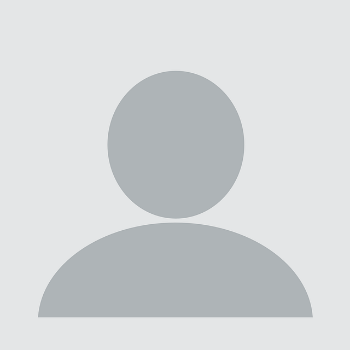 E-mail:Tel: Address: What is your main purpose of going to Alaska?Please provide a few words regarding the purpose of your trip. I hereby consent to my personal data being processed for the purpose of considering my application for the vacancy advertised as Seafood processor.……………………………………………………………………………………………………………………………………………………………………………… – , , country	 – , , country, , 